Сегодня, 7 апреля 2023 года, в рамках Всемирного дня здоровья в старшей группе «Б» прошли образовательные и спортивно-оздоровительные мероприятия..

Утро началось с музыкальной зарядки для детей 4-7 лет и их родителей и воспитателей, которую провела инструктор по физической культуре Луговская А.Г.. Зарядка проходила на свежем воздухе на площадке перед детским садом. 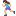 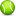 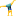 Дети с удовольствием выполняли комплекс утренней гимнастики и получили заряд бодрости на целый день.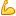 В течение дня были проведены с детьми беседы о значении здоровья, здорового образа жизни, организовали интересные физкультминутки, чтение художественной литературы, рассматривание иллюстраций и картин на тему здоровья, играли в подвижные и дидактические игры.На прогулке была организована пробежка вокруг детского сада. 
Ребята под руководством воспитателя Панфиловой Е.С.  оформили информационный стенд, приуроченный к Всемирному дню здоровья, выполнили рисунки.
Все спортивные и оздоровительные мероприятия, посвящённые Всемирному дню здоровья, направлены на пропаганду здорового образа жизни, физической культуры и занятий спортом. Кроме оздоровительного эффекта, такие мероприятия способствуют хорошему настроению, созданию благоприятного психологического климата в группе, дают возможность ребятам раскрыть свои способности в нестандартной обстановке и проявить свои лучшие качества: уважение к окружающим, заботу о товарищах, силу, выносливость, смекалку, терпение.. 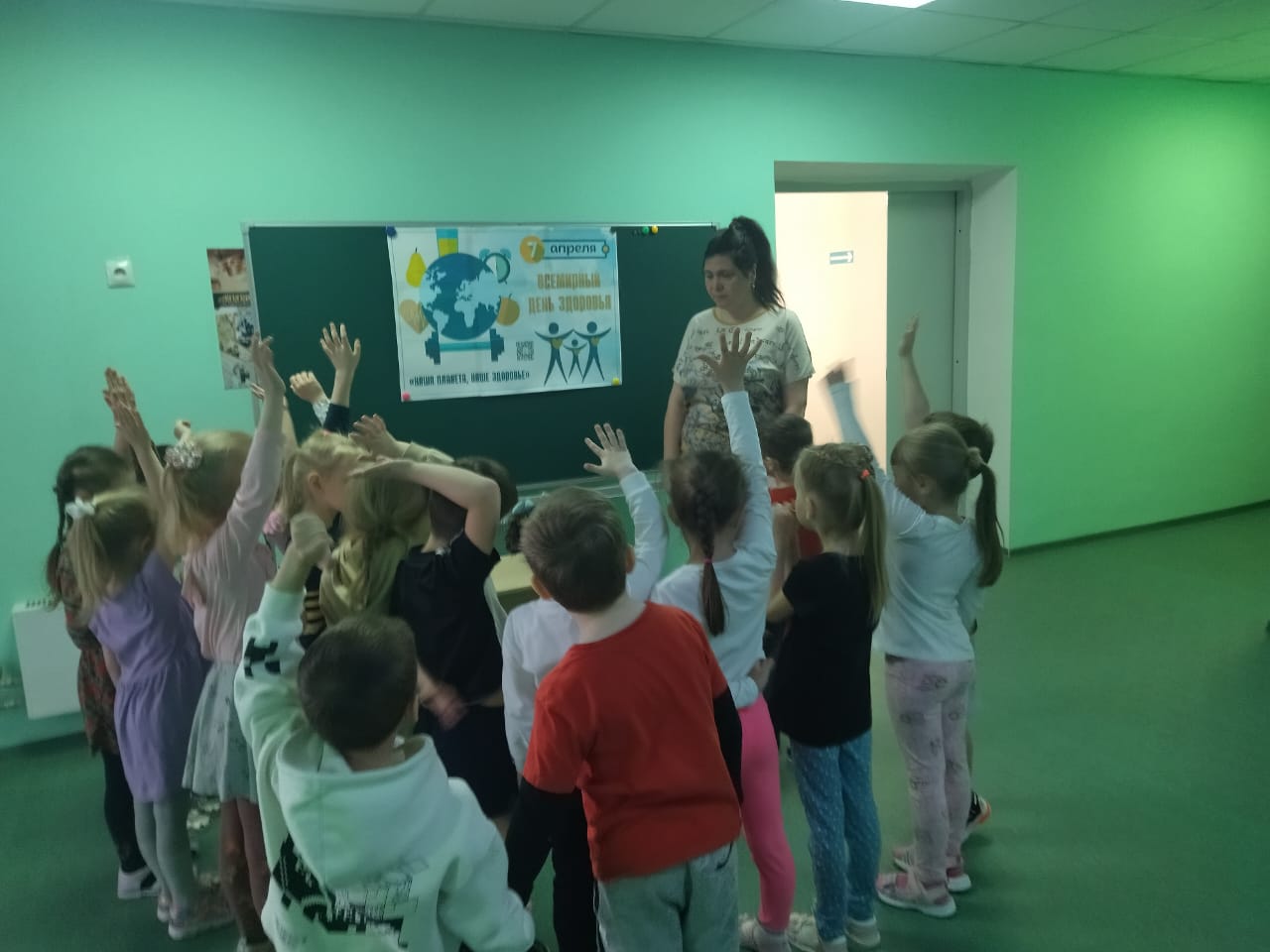 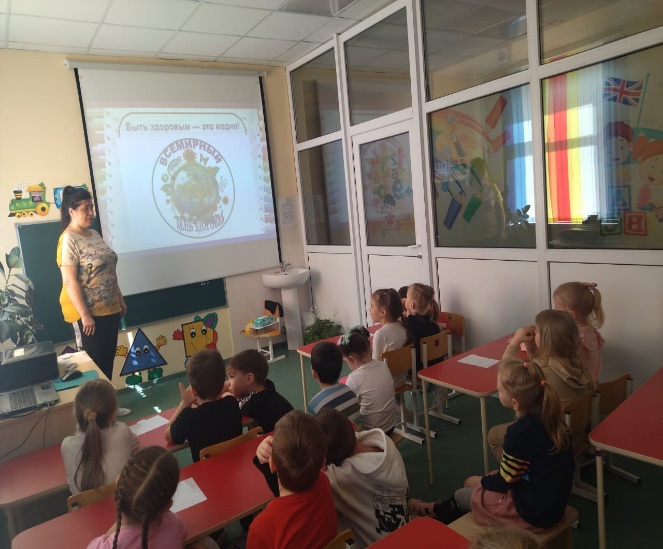 . 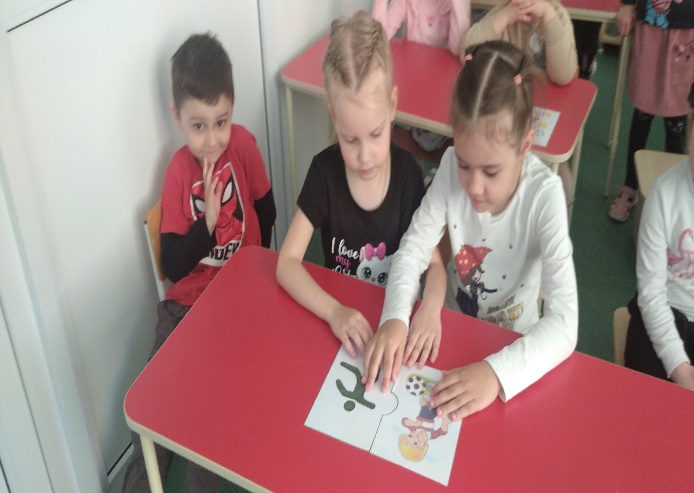 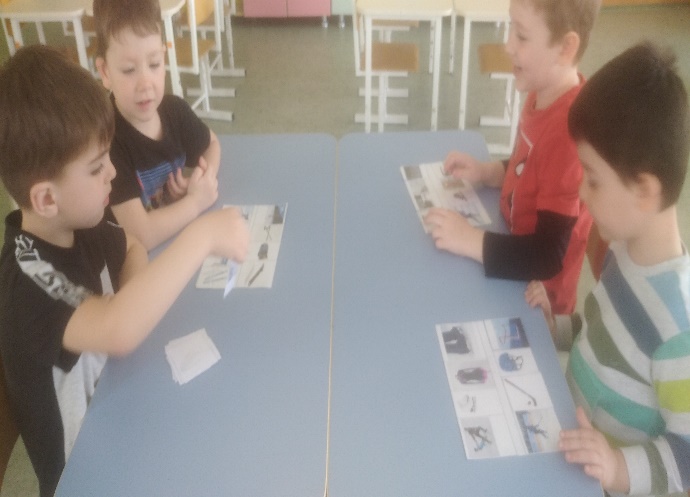 .  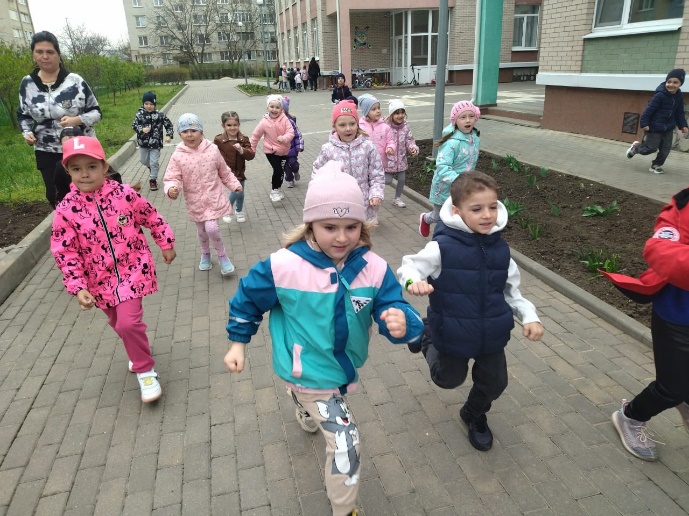 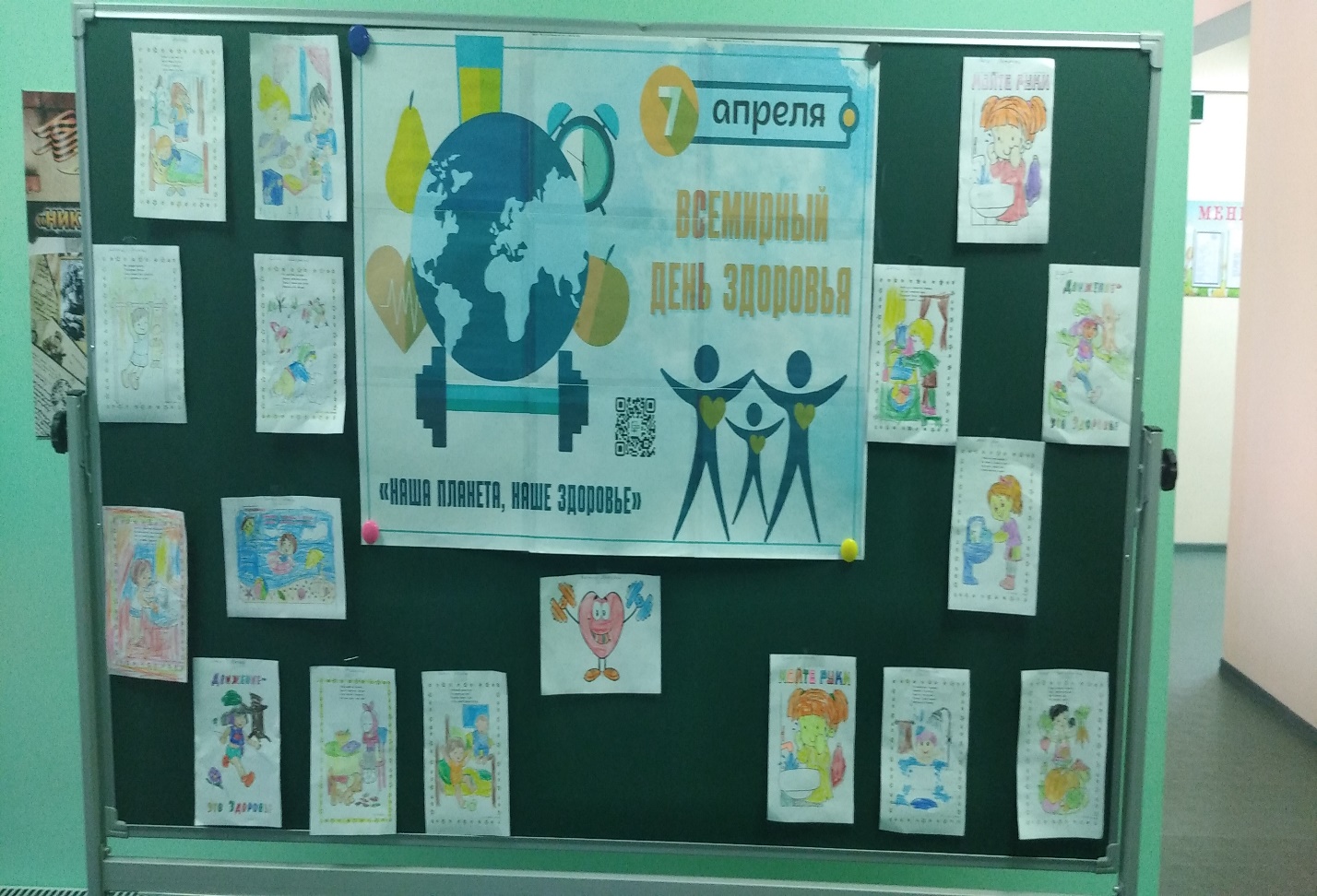 